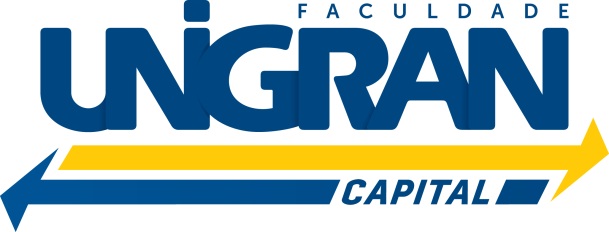 ANEXO 01PONTUAÇÃO DO CURRÍCULO LATTES DO DOCENTE PERÍODO: A PARTIR DE 2014AREA DE AVALIAÇAO SEGUNDO QUALIS DA CAPES: __________________ Por ser a expressão da verdade, firmo a presente declaração ficando responsável pela veracidade da informação nas esferas civil, administrativa e criminal, para que surtam seus efeitos legais. Local e data: Nome do docente: 1. Artigos aceitos e/ou publicados em Periódicos Científicos1. Artigos aceitos e/ou publicados em Periódicos CientíficosValorQuantidadeTotal1.1Revistas com conceito Qualis A1161.2Revistas com conceito Qualis A2141.3Revistas com conceito Qualis B1121.4Revistas com conceito Qualis B2101.5Revistas com conceito Qualis B37,01.6Revistas com conceito Qualis B45,01.7Revistas com conceito Qualis B53,01.8Revistas com conceito Qualis C1,01.9Revistas indexadas, sem classificação no sistema Qualis0,52. Livro ou Capitulo de livro publicado2. Livro ou Capitulo de livro publicado2. Livro ou Capitulo de livro publicado2. Livro ou Capitulo de livro publicado2. Livro ou Capitulo de livro publicado2.1Livro publicado132.2Organização de livro7,02.3Capítulo de livro publicado5,02.4Tradução de livro4,02.5Tradução de capítulo de livro2,03. Trabalhos publicados em Anais de Eventos Científicos3. Trabalhos publicados em Anais de Eventos Científicos3. Trabalhos publicados em Anais de Eventos Científicos3. Trabalhos publicados em Anais de Eventos Científicos3. Trabalhos publicados em Anais de Eventos Científicos3.1Completo2,53.2Resumo expandido1,03.3Resumo simples0,54. Produção técnica4. Produção técnica4. Produção técnica4. Produção técnica4. Produção técnica4.1Registro de patente164.2Software registrado124.3Trabalhos técnicos2,04.4Produtos2,04.5Processos 1,05. Produção artística5. Produção artística5. Produção artística5. Produção artística5. Produção artística5.1Concepção, coreografia ou direção de Espetáculos Artísticos na área do projeto4,05.2Concepção, coreografia ou direção de Espetáculos Artísticos fora da área do projeto3,05.3Participação em Espetáculos Artísticos na área do projeto2,05.4Participação em Espetáculos Artísticos fora da área do projeto1,06. Orientações concluídas6. Orientações concluídas6. Orientações concluídas6. Orientações concluídas6. Orientações concluídas6.1Doutorado5,06.2Mestrado 4,06.3Especialização (máximo 05)2,56.4Monografia de final de curso (máximo 05)2,06.5Projeto de Iniciação Científica (com e/ou sem bolsa)2,06.6Projeto de Extensão (com e/ou sem bolsa)1,07. Bancas examinadoras7. Bancas examinadoras7. Bancas examinadoras7. Bancas examinadoras7. Bancas examinadoras7.1Doutorado1,07.2Mestrado0,57.3Qualificação (Mestrado e Doutorado)0,47.4Especialização (máximo 05)0,37.5Monografia de final de curso (máximo 05)0,27.6Participação em banca de comissões julgadoras0,18. Outros8. Outros8. Outros8. Outros8. Outros8.1Participação em grupo de pesquisa cadastrado no CNPq, certificado por instituição de ensino superior (máximo 1 grupo)5,08.2Participação como membro em Comitês/Conselhos/ Comissões na Faculdade Unigran Capital (máximo 5 por mandato)3,08.3Participação como Editor em revistas especializadas3,08.4Coordenador de projeto de pesquisa cadastrado na Coordenação de Pesquisa e Pós-Graduação3,08.5Colaborador de projeto de pesquisa cadastrado na Coordenação de Pesquisa e Pós-Graduação2,08.6Participação em Conselho Editorial emrevistas especializadas (máximo 3)1,58.7Parecerista/Assessoria/Consultoria científica na Mostra Científica1,58.8Participação no processo de seleção e avaliação de propostas de Iniciação Científica (bolsistas ou voluntários)1,5PONTUAÇÃO FINALPONTUAÇÃO FINALPONTUAÇÃO FINALPONTUAÇÃO FINAL